2Section One: Introduction 1 Introduction1.1. Introduction 1..2 Project Brief 1.3  Public Consultations 1.4  Appropriate Assessment1.5  Strategic Environmental Assessment Section Two: Context2.1 Historical Context of Kilkenny2.1.1 History of Kilkenny2.1.2 Timeline for Kilkenny2.1.3 Townscape and Urban Structure2.1.4 The City and the River2.2 Current Context of Kilkenny2.2.1 Vision arising from Public Consultation 2.2.2 Kilkenny attracting New Industries Section Three: Analysis3.1  Masterplan Area Context 3.1.1	Description of Study Area  3.1.2	Context of the Study Area3.1.3	Statutory Planning  & Planning Policy3.1.4	Site Analysis - Archaeology3.1.5	Site Analysis - Views3.1.6	Site Analysis - Architectural Heritage3.1.7	Site Analysis - Conservation Policies3.1.8	Site Analysis - Linear Park3.1.9	Site Analysis -  River Bank 3.1.10	Site Analysis – Tourism 3.1.11	Site Analysis – Flood Risk 3.1.12	Site Analysis - Urban Scale3.2 Urban Planning & Analysis3.2.1	Site Analysis – Lynchian Method3.2.2	Opportunities and Weaknesses 3.2.3	ContextSection Four: Masterplan Strategies4.1 Connectivity and Movement Strategy4.1.1 	Smarter Travel / Mobility Management Plan4.1.2 	Key Connectivity and Movement Issues4.1.3 	Pedestrian & Cyclist Movement 4.1.4 	Vehicular Movement  4.1.5 	Public Transport  4.1.6 	Parking / Traffic Management 4.2 Conservation & Heritage Strategy4.2.1	Conservation Objectives 4.2.2	Archaeological Strategy4.2.3	Summary of Archaeological Recommendations4.2.4	Heritage Structures Strategy4.2.5	Existing Structures Strategy4.3 Key Urban Design StrategyCharacter AreasEnvironmental StrategyNew Linear ParkArchaeology SensitivityPublic Parlk / GardenPublic Real Strategy Movement Strategy Streets / Lanes Strategy New Buildings Strategy Urban Grain Strategy 4.3.11      Further Masterplan Development4.4 Sustainability Strategy4.4.1	Sustainability Strategy4.4.2	Density and Mixed Uses4.4.3	Transport4.4.4	Environmental Quality4.4.5	Energy4.4.6	Zero Brown Waste4.4.7	Water Conservation 4.4.8	R&D Funding4.4.9	Exemplar DevelopmentsSection Five: Masterplan Proposals5.1 Establishing a New Creative Quarter5.1.1 	Defining a new role for the Quarter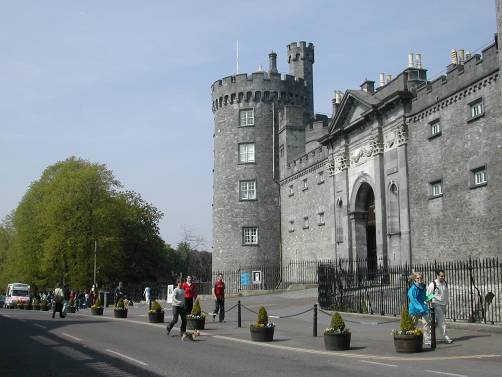 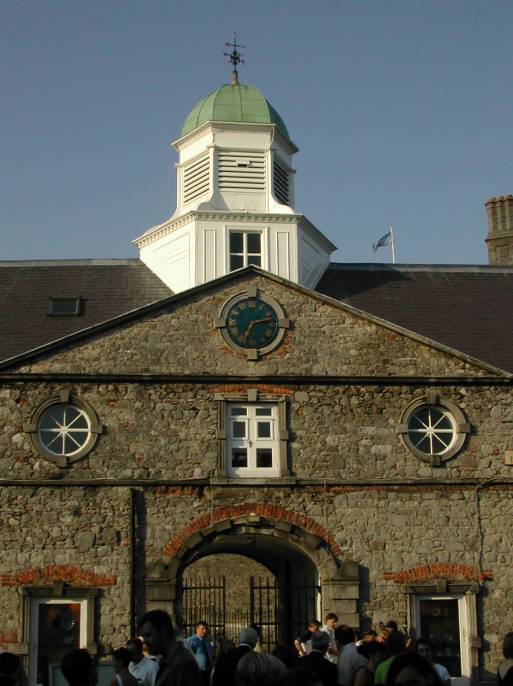 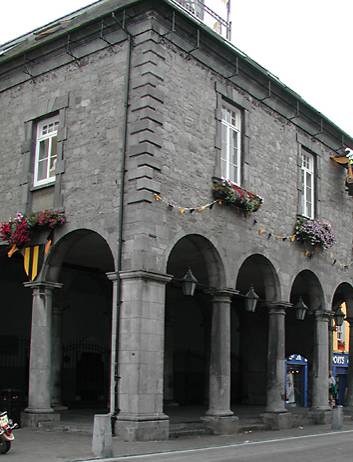 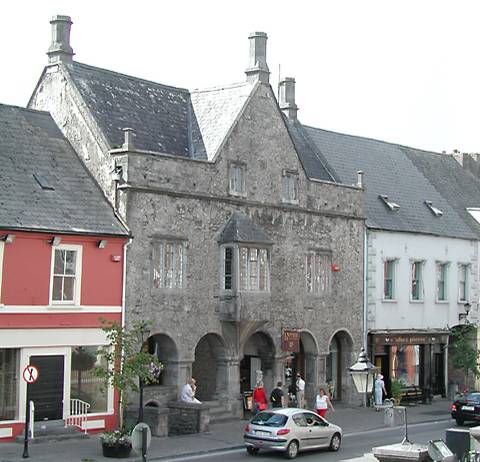 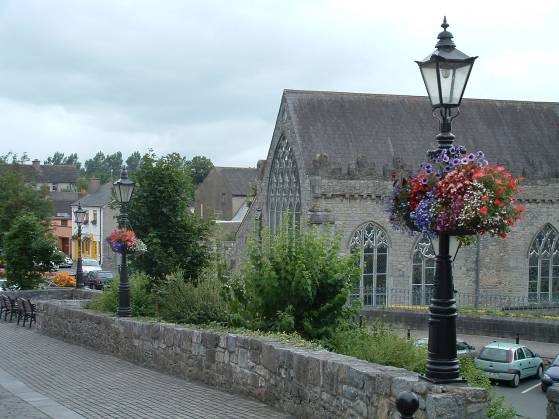 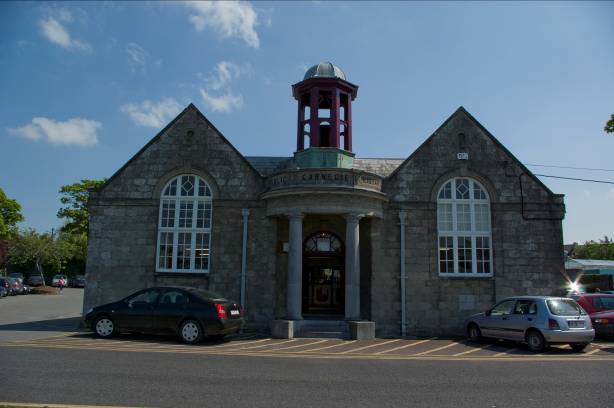 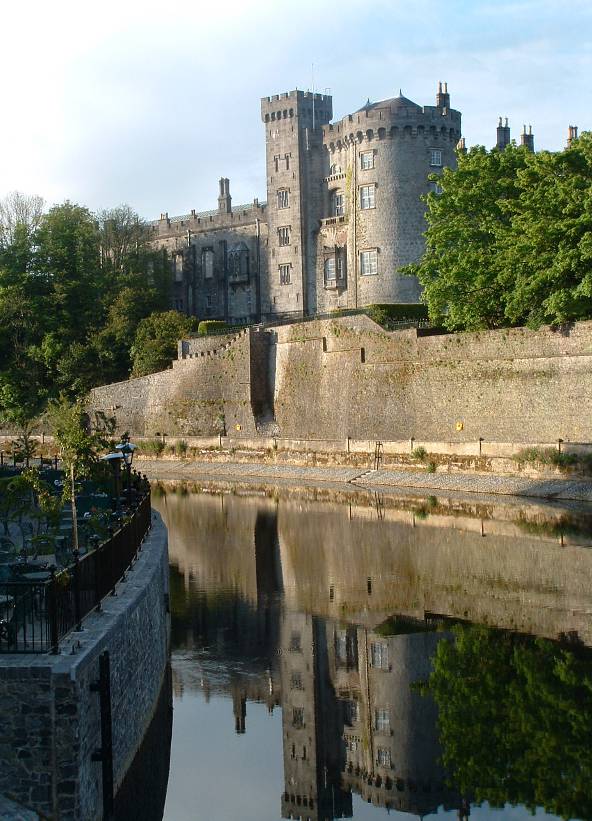 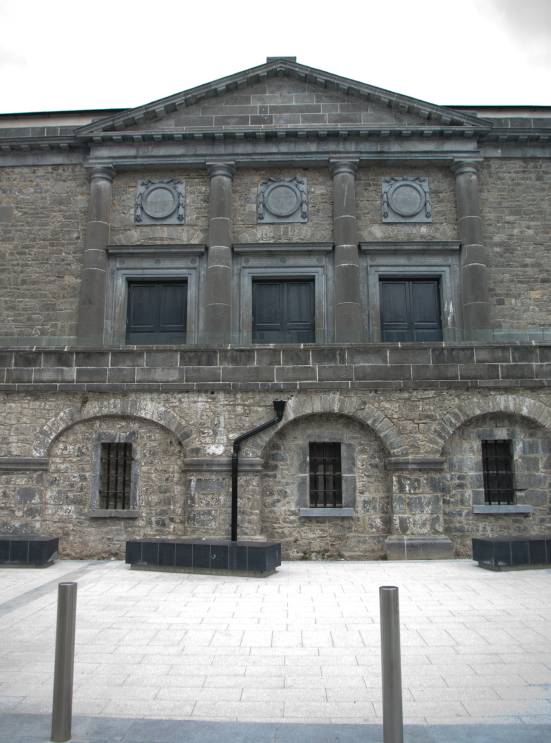 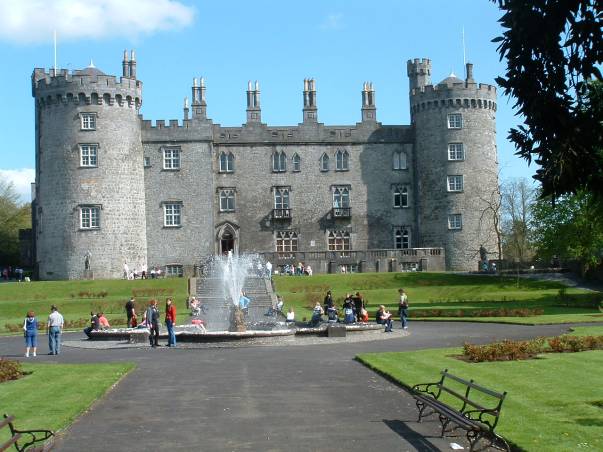 5.1.2 I	ntegration of site into the existing Medieval fabric5.1.3. 	Links to the Historic Spine / Medieval Mile5.1.4 	Public Open Spaces5.2 Urban Framework Plan Options Considered5.3 Final Urban Framework MasterplanPhasing Proposals Overall MasterplanLynchian Diagram – Post ConstructionSite Sections3D ViewsSection Six: AppendicesAppendix A	 & Environs Development Plan 2014-2020 - Environmental and Sustainable Development ProvisionsAppendix B	Appropriate Assessment and  Strategic  Environmental Assessment ReportAppendix C 	Archaeological StrategyAppendix D	Flood Risk AssessmentAppendix E	Spatial, Context & Process PrinciplesAppendix F	 Observations on Urban Code